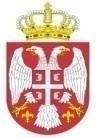 РЕПУБЛИКА СРБИЈААутономна Покрајина ВојводинаОпштинска управа Општине Бачка ПаланкаОдељење за скупштинске и извршне послове 
Дана: 18. марта 2022. годинеБАЧКА ПАЛАНКАКраља Петра I број 16Телефон: 021/210-1192; Фах: 021/6045-587Предмет: СаопштењеОДРЖАНА 90. СЕДНИЦA ОПШТИНСКОГ ВЕЋА ОПШТИНЕ  БАЧКА ПАЛАНКАНа 90. седници Општинског већа, одржаној дана 18.марта 2022. године, којом је председавао председник Општинског већа, Бранислав Шушница  чланови већа разматрали су 7 тачaка дневног реда.Општинско веће је утврдило Предлог одлуке о измени Одлуке о месним заједницама на територији Општине Бачка Паланка, који је упућен Скупштини општине Бачка Паланка на даље усвајање и доношење. Чланови већа су размотрили Извештај о раду и Финансијском пословању Установе за спорт и рекреацију „Тиквара“ Бачка Паланка за 2021. годину, који је упућен Скупштини општине Бачка Паланка на даље усвајање и доношење. Општинско веће је донело Решење о отуђењу неизграђеног грађевинског земљишта у јавној својини катастарска парцела број 265/2 к.о. Бачка Паланка-град у поновљеном поступку јавног надметања (лицитације) и Решења о отуђењу неизграђеног грађевинског земљишта у јавној својини катастарска парцела број 265/5 ко Бачка Паланка-град у поновљеном поступку јавног надметања (лицитације).Размотрен је и Извештај о раду и Финасијски извештај Народне библиотеке „Вељко Петровић“ Бачка Паланка за 2021. годину, који је упућен Скупштини општине Бачка Паланка на даље усвајање и доношење.Чланови већа су усвојили Извештај о спроведеној јавној расправи о Нацрту плана развоја Општине Бачка Паланка за период 2022.-2030. године. 